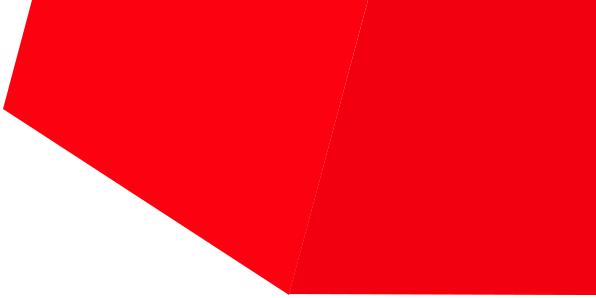 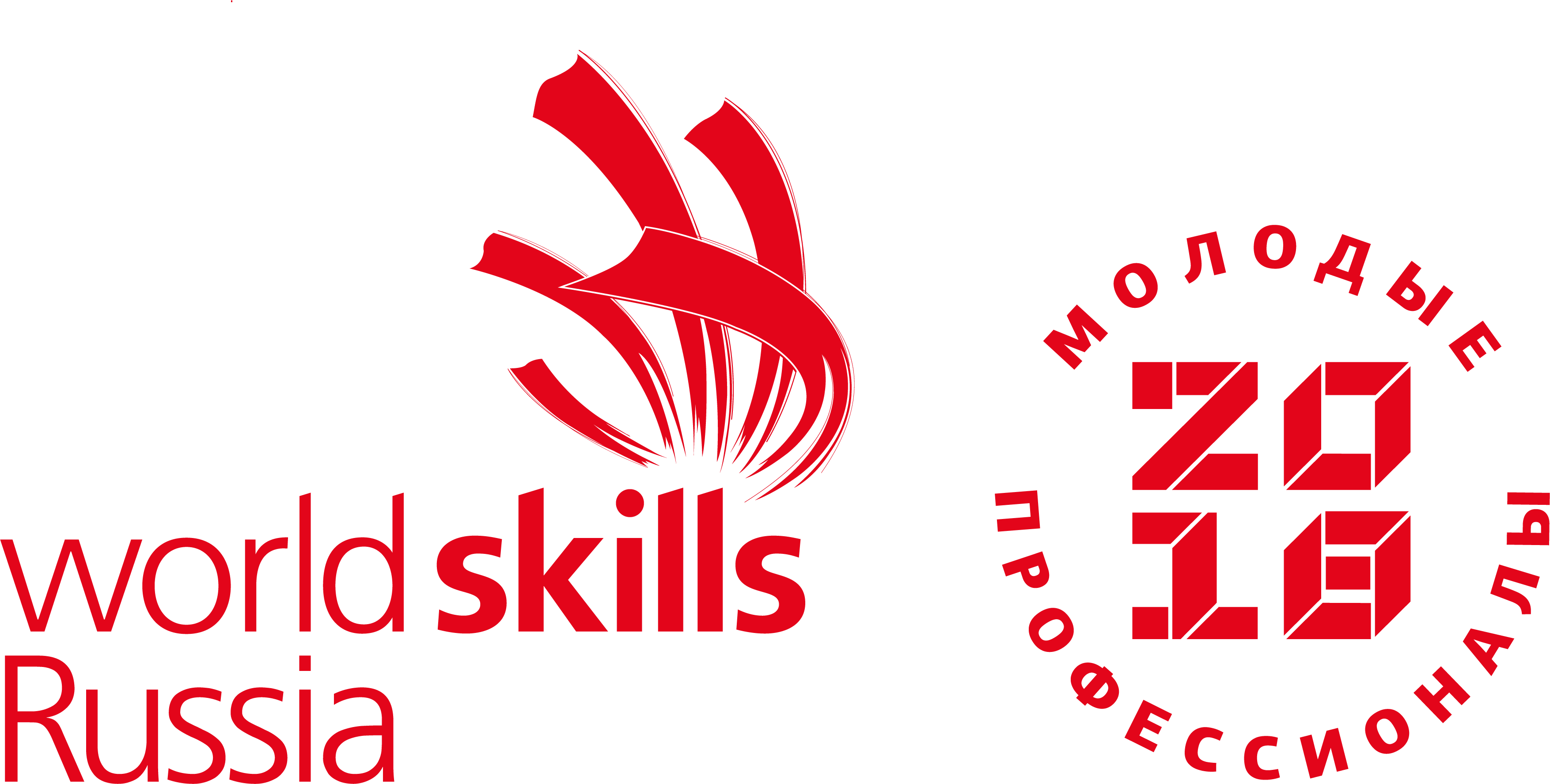 		Список участников компетенция«Преподавание в младших классах»№ п/пФ.И.О. участникаНаименование профессиональной образовательной организацииКомпетенция «Преподавание в младших классах»Компетенция «Преподавание в младших классах»Компетенция «Преподавание в младших классах»1.Соболь Анастасия НиколаевнаГосударственное автономное профессиональное образовательное учреждение Мурманской области "Мурманский педагогический колледж"2.Смурова Анастасия МихайловнаГосударственное автономное профессиональное образовательное учреждение Мурманской области "Мурманский педагогический колледж"3.Микель Екатерина ВладимировнаГосударственное автономное профессиональное образовательное учреждение Мурманской области "Мурманский педагогический колледж"4.Ибраева Мария ЛеонидовнаГосударственное автономное профессиональное образовательное учреждение Мурманской области "Мурманский педагогический колледж"5.Лушина Евгения ВитальевнаГосударственное автономное профессиональное образовательное учреждение Мурманской области "Мурманский педагогический колледж"Компетенция «Преподавание в младших классах» (юниоры)Компетенция «Преподавание в младших классах» (юниоры)Компетенция «Преподавание в младших классах» (юниоры)6.Кондачкова Радмила ЮрьевнаГосударственное автономное профессиональное образовательное учреждение Мурманской области "Мурманский педагогический колледж"7.Бродникова Ольга СергеевнаГосударственное автономное профессиональное образовательное учреждение Мурманской области "Мурманский педагогический колледж"8.Буркова Екатерина ВасильевнаГосударственное автономное профессиональное образовательное учреждение Мурманской области "Мурманский педагогический колледж"9.Агаева Сабрина ТалятовнаГосударственное автономное профессиональное образовательное учреждение Мурманской области "Мурманский педагогический колледж"10.Демьяненко Дарья АлександровнаГосударственное автономное профессиональное образовательное учреждение Мурманской области "Мурманский педагогический колледж"